ПРОЕКТОб итогах реализации социальных проектов в рамках инициативного бюджетирования в 2019 году и перспективах его реализации в 2020 году                                                                               Заслушав информацию «Об итогах реализации социальных проектов в рамках инициативного бюджетирования в 2019 году и перспективах его реализации в 2020 году», руководствуясь Уставом муниципального образования «Можгинский район» ,      СОВЕТ ДЕПУТАТОВ  РЕШИЛ:1. Принять прилагаемую информацию «Об итогах реализации социальных проектов в рамках инициативного бюджетирования в 2019 году и перспективах его реализации в 2020 году» к сведению.   2. Опубликовать настоящее решение в информационно-телекоммуникационной  сети  «Интернет» на официальном сайте муниципального образования «Можгинский район» и в Собрании муниципальных нормативных правовых актов муниципального образования «Можгинский район».  Председатель Совета депутатов муниципального образования      		                                          Г. П. Королькова«Можгинский район»        г. Можга  26 февраля 2020 года         № ____Проект вносит:                                                                                                                                 Глава муниципального образования«Можгинский район»                                                                                                          А. Г. ВасильевСогласовано:Председатель Совета депутатов муниципальногообразования «Можгинский район»                                                                                    Г.П. КорольковаПервый заместитель главы Администрации района - начальник Управления по устойчивому развитию села                                                  М. Ф. НуриевЗаместитель начальника отдела  организационно - кадровойи правовой  работы - юрисконсульт                                                                                     Н.В. ЩеклеинаПриложениек решению Совета депутатовмуниципального образования «Можгинский район»от 26 февраля 2020 года № ___ Информация об итогах реализации социальных проектов в рамках инициативного бюджетирования в 2019 году и перспективах его реализации в 2020 году                                                                               В 2019 году четыре сельских поселения Можгинского района приняли участие в республиканском конкурсном отборе проектов развития общественной инфраструктуры, основанных на местных инициативах «Наша инициатива». Конкурс проводится на основании постановления Правительства Удмуртской Республики от 21 мая 2019 года № 196 «О реализации в Удмуртской Республике проектов развития общественной инфраструктуры, основанных на местных инициативах». К конкурсному отбору допускаются проекты, направленные на решение вопросов местного значения муниципальных образований, установленных Федеральным законом от 6 октября 2003 года № 131-ФЗ «Об общих принципах организации местного самоуправления в Российской Федерации» и содержащие мероприятия по развитию следующих типов муниципальных объектов общественной инфраструктуры (в том числе по строительству и реконструкции, не требующим получения разрешения на строительство, техническому перевооружению, капитальному ремонту, ремонту объектов капитального строительства, приобретению оборудования, материалов и техники). Субсидия из бюджета УР предоставляется при условии финансирования проекта за счет соответственно бюджета, сельского поселения, муниципального района в Удмуртской Республике в размере не менее 
5 процентов размера субсидии. Размер субсидии из бюджета УР на софинансирование одного проекта не должен превышать 1 млн. рублей. Конкурсная комиссия осуществляет проведение конкурсного отбора проектов путем оценки представленных участниками конкурсного отбора документов на участие в конкурсном отборе по критериям конкурсного отбора и в соответствии с балльной шкалой оценки проектов.Критериями конкурсного отбора являются:1) вклад участников реализации проекта в его финансирование:а) уровень финансирования проекта за счет соответственно бюджета городского (сельского) поселения, муниципального района в Удмуртской Республике;б) уровень финансирования проекта за счет населения;в) уровень финансирования проекта за счет организаций;г) вклад населения в реализацию проекта в неденежной форме (материалы и другие формы);д) вклад организаций  в реализацию проекта в неденежной форме (материалы и другие формы);2) социальная и экономическая эффективность реализации проекта:а) доля благополучателей в общей численности населения населенного пункта;б) положительное воздействие результатов реализации проекта на состояние окружающей среды;в) доступность финансовых ресурсов, наличие механизмов содержания и эффективной эксплуатации объекта общественной инфраструктуры – результата реализации проекта;3) степень участия населения в определении и решении проблемы, заявленной в проекте:а) степень участия населения населенного пункта в идентификации проблемы в процессе ее предварительного рассмотрения;б) степень участия населения населенного пункта в определении параметров проекта на заключительном собрании жителей населенного пункта;в) использование средств массовой информации и других средств информирования населения в процессе отбора приоритетной проблемы;4) проведение с населением культурно-массовых мероприятий, связанных с  реализацией проекта.По результатам конкурсного отбора конкурсной комиссией:формируется рейтинг победивших проектов в порядке убывания присвоенных им суммарных баллов.По результатам конкурса 2019 года все поданные проекты стали победителями. Получили субсидию из бюджета УР. Проекты были реализованы на территории Можгинского района в течении 2019 года  (фото прилагаются).      2. В 2019 году в Можгинском районе стартовал муниципальный конкурсный отбор проектов инициативного бюджетирования среди сельских поселений Можгинского района «НАШЕ СЕЛО».    Организатором конкурса является Администрация Можгинского района. Проект «Наше село»  реализуется без привлечения средств из регионального бюджета, на основе принципов инициативного бюджетирования.  Специфика проектов заключается в том, что муниципалитет самостоятельно определил параметры конкурсного отбора, типологию проектов, требования к конкурсным документам, балльную шкалу оценки и уровень софинансирования муниципальных проектов из внебюджетных источников.В качестве источников финансирования проектов предусматриваются:- средства из бюджета района –не более 1 000 000 рублей на один проект;- средства из бюджета сельского поселения (в случае если проект относится к полномочиям поселения)–не менее 10 % от объема финансовой поддержки из бюджета района;- добровольные пожертвования граждан –не менее 10% от объема финансовой поддержки из бюджета района;- добровольные пожертвования от спонсоров – минимальный уровень не установлен.          На муниципальный конкурсный отбор от  сельских поселений Можгинского района было представлено семь проектов:          В ходе реализации на территории Можгинского района проектов инициативного бюджетирования, основанных на принципах поддержки местных инициатив граждан в 2019  году в консолидированный бюджет поступило дополнительно прочих неналоговых доходов (поступления от граждан и организаций) на решение вопросов местного значения в сумме 3 279,5тыс.рублей. 3. В 2020 году семь  сельских поселений Можгинского района приняли участие в республиканском конкурсном отборе проектов развития общественной инфраструктуры, основанных на местных инициативах «Наша инициатива». Результаты конкурса будут подведены в конце февраля 2020 года.Начальник отдела прогнозирования и инвестиционного развития                                                                Л. Н. Новикова СОВЕТ ДЕПУТАТОВМУНИЦИПАЛЬНОГО ОБРАЗОВАНИЯ«МОЖГИНСКИЙ РАЙОН»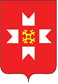 «МОЖГА  ЁРОС»МУНИЦИПАЛ КЫЛДЫТЭТЫСЬДЕПУТАТЪЁСЛЭН КЕНЕШСЫНаименование поселенияНаселенный пунктТипология проектаСумма проекта ВСЕГО (тыс.руб.)Субсидия из УР      (тыс.руб.)Местный бюджет                     (тыс.руб.)Привлечено средств из внебюджетных источников– граждане и спонсоры                    (тыс.руб.)Горнякскоед.Бальзяшурпамятник ВОВ184,5127,019,238,3Сюгаильскоест.Сардандетская площадка439,1305,046,188,0Большепудгинскоед.МалаяСюгадетская площадка456,4314,048,094,4КватчинскоеД.НижнийВишурспортивная площадка605,8430,065,0110,8ИТОГО1 685,81 176,0178,3331,5Наименование поселения Населенный пунктТипология проектаСумма проекта ВСЕГО (тыс.руб.)Сумма финансовой поддержки из бюджета района      Привлечено средств из внебюджетных источников- граждане и спонсоры                    (тыс.руб.)«Мельниковское»с.РусскийПычасремонт дорог 1 450,01 000,0450,0«Пазяльское»д.Пазялремонт дорог2 517,61 000,01 517,6«Большекибьинское»д.Туташеворемонт дорог1 228,41 000,0228,4«Можгинское»д.Тракторремонт дорог1 371,71 000,0371,7«Кватчинское»д.Кватчиремонт дорог980,3800,0180,3«Можгинское»д.Лесная Полянаремонт дорог800,0700,0100,0«Сюгаильское»д.УдмуртСюгаилремонт дорог1 100,0 1 000,0100,0ИТОГО9 448,06 500,02 948,0Наименование поселенияНаселенный пунктТипология проектаСумма проекта ВСЕГО (тыс.руб.)Субсидия из УР      (тыс.руб.)Местный бюджет                     (тыс.руб.)Привлечено средств из внебюджетных источников– граждане и спонсоры                    (тыс.руб.)Горнякскоед.Лудзи-Шудзипамятник ВОВ368,79254,33838,076,452ПазяльскоеД. ПаязлРемонт дорожного полотна1671,6941000,0150,0521,694Нышинскоед.Нышадетская площадка1450,01000,0150,0300,0МельниковскоеС. Русский ПычасХоккейная коробка1224,93842,0128,0254,93МаловоложикьинскоеС. Малая ВоложикьяИзгородь вокруг сельского кладбища730,171500,075,0155,171ПычасскоеД. Новая Бияпамятник ВОВ202,62138,021,043,62МожгинскоеД. Старые ЮбериБлагоустройство парка отдыха д. Старые Юбери729,883500,075,0154,883ИТОГО6378,084234,338637,01506,75